№ п/пНаименование товараНаименование показателя, технического, функционального параметра, ед. изм. ПоказателяНаименование показателя, технического, функционального параметра, ед. изм. ПоказателяОборудование уличноеПримерный эскиз 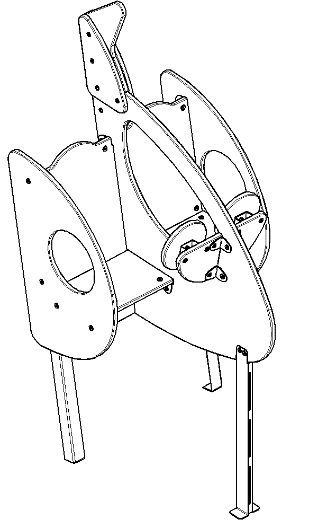 Внешние размерыВнешние размерыОборудование уличноеПримерный эскиз Длина, мм (±70 мм)984Оборудование уличноеПримерный эскиз Ширина, мм (±70 мм)736Оборудование уличноеПримерный эскиз Высота, мм (±70 мм)1326Оборудование уличноеПримерный эскиз КомплектацияКомплектацияОборудование уличноеПримерный эскиз Панель, шт.1Оборудование уличноеПримерный эскиз Боковая панель, шт.2Оборудование уличноеПримерный эскиз Скамья, шт.1Оборудование уличноеПримерный эскиз Спинка, шт.1Оборудование уличноеПримерный эскиз Панель руля, шт.1Оборудование уличноеПримерный эскиз Руль, шт.2Оборудование уличноеПримерный эскиз Накладка треугольная, шт.2Оборудование уличноеПримерный эскиз Уголок, шт.14Оборудование уличноеПримерный эскиз Кронштейн, шт.2Оборудование уличноеПримерный эскиз Грунтозацеп, шт.1Оборудование уличноеПримерный эскиз Стойка угловая, шт.2Оборудование уличноеПримерный эскиз Накладка верхняя, шт.1Оборудование уличноеПримерный эскиз Описание конструкцииОписание конструкцииОборудование уличноеПримерный эскиз Оборудование уличное должно представлять собой устойчивую конструкцию, обеспечивающую безопасные условия для развивающих занятий на открытом воздухе.Конструкция должна обладать высокой ударопрочностью и виброустойчивостью. Во избежание травм и застревания одежды и частей тела, изделие должно быть разработано и изготовлено в соответствии с требованиями ГОСТ Р 52169-2012. Изделие должно крепиться анкерными болтами к бетонному основанию или раме, либо должно иметь крепление в виде забетонированных закладных труб. Изделие должно быть антивандальным.Минимальный радиус закругления выступающих элементов изделия, доступных пользователю - не менее 3 мм.Выступающие части болтовых соединений должны быть защищены пластиковыми заглушками либо иным способом, предусмотренным требованиями ГОСТ Р 52169-2012 и позволяющими обеспечить безопасность конструкции.Выступающие и доступные торцы труб при их наличии должны быть закрыты пластиковыми антивандальными заглушками.Все металлические части конструкции должны быть окрашены полимерной порошковой эмалью методом запекания в заводских условиях, что предотвращает металл от коррозии. Анкерные болты либо крепежные изделия должны быть оцинкованы. Каждое оборудование согласно ГОСТ Р 52169-2012 комплектуется табличкой информационной, на которой должна быть нанесена информация о производителе, месяце и годе изготовления, обозначение изделия.Оборудование уличное должно представлять собой устойчивую конструкцию, обеспечивающую безопасные условия для развивающих занятий на открытом воздухе.Конструкция должна обладать высокой ударопрочностью и виброустойчивостью. Во избежание травм и застревания одежды и частей тела, изделие должно быть разработано и изготовлено в соответствии с требованиями ГОСТ Р 52169-2012. Изделие должно крепиться анкерными болтами к бетонному основанию или раме, либо должно иметь крепление в виде забетонированных закладных труб. Изделие должно быть антивандальным.Минимальный радиус закругления выступающих элементов изделия, доступных пользователю - не менее 3 мм.Выступающие части болтовых соединений должны быть защищены пластиковыми заглушками либо иным способом, предусмотренным требованиями ГОСТ Р 52169-2012 и позволяющими обеспечить безопасность конструкции.Выступающие и доступные торцы труб при их наличии должны быть закрыты пластиковыми антивандальными заглушками.Все металлические части конструкции должны быть окрашены полимерной порошковой эмалью методом запекания в заводских условиях, что предотвращает металл от коррозии. Анкерные болты либо крепежные изделия должны быть оцинкованы. Каждое оборудование согласно ГОСТ Р 52169-2012 комплектуется табличкой информационной, на которой должна быть нанесена информация о производителе, месяце и годе изготовления, обозначение изделия.ПанельПанельПанельПанель должна быть выполнена из фанеры ФСФ толщиной не менее 18 мм, размерами 980*837 мм. В панели должен быть выполнен паз размерами 240*19 мм. В панели выполнены отверстия диаметром 12 мм в количестве 10 шт. Панель должна быть выполнена из фанеры ФСФ толщиной не менее 18 мм, размерами 980*837 мм. В панели должен быть выполнен паз размерами 240*19 мм. В панели выполнены отверстия диаметром 12 мм в количестве 10 шт. Боковая панельБоковая панельБоковая панельБоковая панель должна быть выполнена из фанеры ФСФ толщиной не менее 18 мм, размерами 776*485 мм. Верхние углы панели скруглены радиусами не менее 500 мм и 300 мм, нижние углы скруглены радиусами не менее 50 мм. В боковой панели выполнены отверстия диаметром 12 мм в количестве 4 шт. В боковой панели должно быть выполнено отверстие диаметром не менее 240 мм. Расстояние от прямого края панели до оси отверстия 280 мм.Боковая панель должна быть выполнена из фанеры ФСФ толщиной не менее 18 мм, размерами 776*485 мм. Верхние углы панели скруглены радиусами не менее 500 мм и 300 мм, нижние углы скруглены радиусами не менее 50 мм. В боковой панели выполнены отверстия диаметром 12 мм в количестве 4 шт. В боковой панели должно быть выполнено отверстие диаметром не менее 240 мм. Расстояние от прямого края панели до оси отверстия 280 мм.СкамьяСкамьяСкамьяСкамья должна быть выполнена из фанеры ФОФ толщиной не менее 18 мм, размерами 700*240 мм. В скамье выполнены отверстия диаметром 12 мм в количестве 6 шт.Скамья должна быть выполнена из фанеры ФОФ толщиной не менее 18 мм, размерами 700*240 мм. В скамье выполнены отверстия диаметром 12 мм в количестве 6 шт.СпинкаСпинкаСпинкаСпинка должна быть выполнена из фанеры ФСФ толщиной не менее 18 мм, размерами 740*700 мм. В спинке выполнены отверстия диаметром 12 мм в количестве 8 шт. В панели должен быть выполнен паз размерами 30*19 мм. На верхней стороне спинки должны быть выполнены два скругления радиусом не менее 150 мм.Спинка должна быть выполнена из фанеры ФСФ толщиной не менее 18 мм, размерами 740*700 мм. В спинке выполнены отверстия диаметром 12 мм в количестве 8 шт. В панели должен быть выполнен паз размерами 30*19 мм. На верхней стороне спинки должны быть выполнены два скругления радиусом не менее 150 мм.Панель руляПанель руляПанель руляПанель руля должна быть выполнена из фанеры ФСФ толщиной не менее 18 мм, размерами 414*200 мм. Форма панели должна быть выполнена в виде полусферы радиусом не менее 200 мм. Углы панели скруглены радиусом не менее 30 мм. В панели руля выполнен паз размером 60*19 мм. В панели выполнены отверстия диаметром 12 мм в количестве 8 шт.Панель руля должна быть выполнена из фанеры ФСФ толщиной не менее 18 мм, размерами 414*200 мм. Форма панели должна быть выполнена в виде полусферы радиусом не менее 200 мм. Углы панели скруглены радиусом не менее 30 мм. В панели руля выполнен паз размером 60*19 мм. В панели выполнены отверстия диаметром 12 мм в количестве 8 шт.РульРульРульРуль должен быть выполнен из фанеры толщиной не менее 18 мм. Диаметр руля не менее 200 мм. В центре руля должно быть отверстие диаметром не менее 19 мм. В центре руля должен быть паз диаметром 26 мм и глубиной 4 мм. Руль должен свободно вращаться вокруг оси на полимерной втулке, закрепленной на панели руля.Руль должен быть выполнен из фанеры толщиной не менее 18 мм. Диаметр руля не менее 200 мм. В центре руля должно быть отверстие диаметром не менее 19 мм. В центре руля должен быть паз диаметром 26 мм и глубиной 4 мм. Руль должен свободно вращаться вокруг оси на полимерной втулке, закрепленной на панели руля.Накладка треугольнаяНакладка треугольнаяНакладка треугольнаяНакладка треугольная должна быть выполнена из фанеры ФСФ толщиной не менее 18 мм, размерами 315*242 мм. Форма накладки должна быть выполнена в форме треугольника. Одна из сторон треугольника должна быть скруглена радиусом не менее 500 мм. Углы треугольника должны быть скруглены радиусом 30 мм. В накладке треугольной выполнены отверстия диаметром 12 мм в количестве 4 шт.Накладка треугольная должна быть выполнена из фанеры ФСФ толщиной не менее 18 мм, размерами 315*242 мм. Форма накладки должна быть выполнена в форме треугольника. Одна из сторон треугольника должна быть скруглена радиусом не менее 500 мм. Углы треугольника должны быть скруглены радиусом 30 мм. В накладке треугольной выполнены отверстия диаметром 12 мм в количестве 4 шт.УголокУголокУголокУголок представляет собой деталь, изготовленную из листового металла толщиной не менее 2,5 мм, которая согнута под углом 90 градусов. Габариты уголка 55*55*50 мм. В уголке выполнены 2 паза размерами 16,5*10,5 мм. По краям уголок скруглен радиусом не менее 20 мм.Уголок представляет собой деталь, изготовленную из листового металла толщиной не менее 2,5 мм, которая согнута под углом 90 градусов. Габариты уголка 55*55*50 мм. В уголке выполнены 2 паза размерами 16,5*10,5 мм. По краям уголок скруглен радиусом не менее 20 мм.КронштейнКронштейнКронштейнКронштейн должен быть выполнен из листа толщиной не менее 2,5 мм. Габариты кронштейна после гибки не менее 145х34,5х46,8 мм. Кронштейн согнут в виде буквы «П» с отогнутыми ушками.Кронштейн должен быть выполнен из листа толщиной не менее 2,5 мм. Габариты кронштейна после гибки не менее 145х34,5х46,8 мм. Кронштейн согнут в виде буквы «П» с отогнутыми ушками.ГрунтозацепГрунтозацепГрунтозацепГрунтозацеп представляет собой сварную конструкцию, состоящую из двух деталей, изготовленных из листового металла толщиной не менее 2,5 мм. Габариты не менее 24*65*700 мм.Грунтозацеп представляет собой сварную конструкцию, состоящую из двух деталей, изготовленных из листового металла толщиной не менее 2,5 мм. Габариты не менее 24*65*700 мм.Стойка угловаяСтойка угловаяСтойка угловаяСтойка угловая должна быть выполнена из листового металла толщиной не менее 2,5 мм. Стойка должна быть согнута по длинной стороне под углом 90 градусов. После гибки стойка угловая имеет габариты 50*50*1150 мм. В стойке выполнены отверстия диаметром 10 мм в количестве 4 шт. Верхние углы стойки должны быть скруглены радиусом не менее 30 мм.Стойка угловая должна быть выполнена из листового металла толщиной не менее 2,5 мм. Стойка должна быть согнута по длинной стороне под углом 90 градусов. После гибки стойка угловая имеет габариты 50*50*1150 мм. В стойке выполнены отверстия диаметром 10 мм в количестве 4 шт. Верхние углы стойки должны быть скруглены радиусом не менее 30 мм.Накладка верхняяНакладка верхняяНакладка верхняяНакладка верхняя должна быть выполнена из фанеры ФСФ толщиной не менее 18 мм, размерами 361*228 мм. В накладке верхней выполнены отверстия диаметром 12 мм в количестве 2 шт.Накладка верхняя должна быть выполнена из фанеры ФСФ толщиной не менее 18 мм, размерами 361*228 мм. В накладке верхней выполнены отверстия диаметром 12 мм в количестве 2 шт.